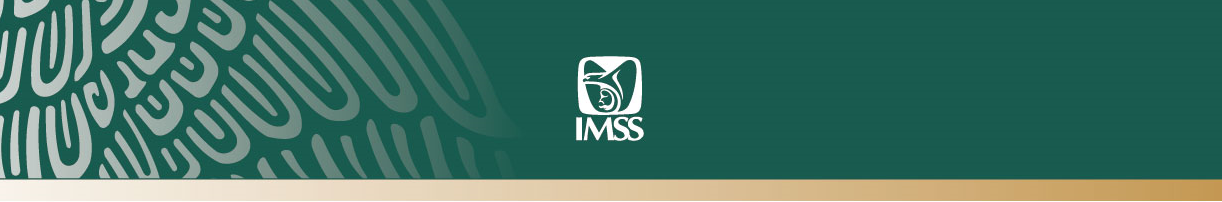 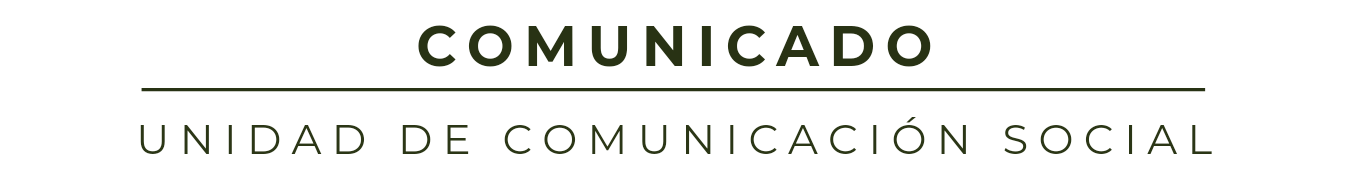 Ciudad de México a 28 de febrero de 2019.No. 050/2019.EL IMSS LICITARÁ PRUEBA DE TAMIZ NEONATAL AMPLIADO PARA DETECTAR Y TRATAR ENFERMEDADES RARASEl Director General del Seguro Social, Germán Martínez Cázares, informó que con esto se podrán confirmar los padecimientos e iniciar su tratamiento oportunoDestacó que el modelo de atención del Instituto consolidará la prevención y combatirá estas enfermedades que provocan discapacidad, hacen vulnerables a las personas y cuestan mucho dineroEste 28 de febrero se conmemora el Día Mundial de las Enfermedades Raras con el lema “Uniendo la atención social y la de salud”El Instituto Mexicano del Seguro Social (IMSS) agregará la prueba de Tamiz Neonatal Ampliado en la próxima compra consolidada de medicamentos, para avanzar en la detección y diagnóstico oportunos de enfermedades ocasionadas por errores innatos del metabolismo, conocidas como enfermedades raras, anunció el Director General, Germán Martínez Cázares.Al encabezar la ceremonia con motivo del Día Mundial de las Enfermedades Raras, realizada en el auditorio del Hospital de Pediatría del Centro Médico Nacional Siglo XXI, el titular del Seguro Social destacó que también integrará a la licitación el complemento de la prueba para confirmar estos padecimientos, con el objetivo de identificarlos tempranamente, diagnosticarlos e iniciar tratamiento.Precisó que el modelo de atención del IMSS consolidará la medicina preventiva y combatirá estas enfermedades, que provocan discapacidad y colocan a las personas en situación de vulnerabilidad frente a la vida, además de que cuestan mucho dinero y esfuerzo en la etapa adulta.Germán Martínez Cázares resaltó que el artículo 4° de la Constitución consagra el derecho pleno y universal a la salud y por ello, el IMSS encabeza el esfuerzo de un sistema único de salud, mejorando el trato a los derechohabientes y cuidando las finanzas del Instituto y a su personal.Durante el evento, que este año tiene el lema “Uniendo la atención social y la de salud”, el titular del Instituto recordó que también hay otras personas que son doblemente vulnerables por una enfermedad rara y por la pobreza alimentaria, ya que en México existen 25 millones de personas en esta condición.El Secretario General del Sindicato Nacional de Trabajadores del Seguro Social, Arturo Olivares Cerda, habló en su calidad de pediatra e hizo un llamado para hacer más detecciones oportunas en los recién nacidos con el tamiz neonatal ampliado; capacitar a los médicos familiares en cuanto al diagnóstico oportuno y derivar a los pacientes al especialista, además de detectar factores de riesgo con chequeos frecuentes.Por su parte, el Director de Prestaciones Médicas, Víctor Hugo Borja Aburto, señaló que en el Seguro Social, los médicos y la medicina tratan enfermos, no enfermedades, por lo que cada persona con alguna patología rara, recibe la atención particular y personal que necesita.Al presentar su testimonio, Xóchitl Mendoza Morales, presidenta de la Asociación Mexicana de Amigos Metabólicos, A.C., reconoció el trabajo que realiza el IMSS y sus médicos, como una institución comprometida con salvaguardar la integridad y la salud con el más alto nivel, y se congratuló por la iniciativa de incluir el tamiz neonatal ampliado para aumentar el número de padecimientos a detectar.Participaron en este evento el Director del Hospital de Pediatría del Centro Médico Nacional Siglo XXI, Hermilo de la Cruz Yáñez; el epidemiólogo Mario Ángel Burciaga, del Área de Control del Niño Sano y Tamiz Neonatal, y el endocrinólogo Óscar Ochoa, del Hospital General de La Raza; además de la maestra en Ciencias, Zazil Olivares, y la pediatra hematóloga Sandra Nieto, del Instituto Nacional de Pediatría.---ooo0ooo---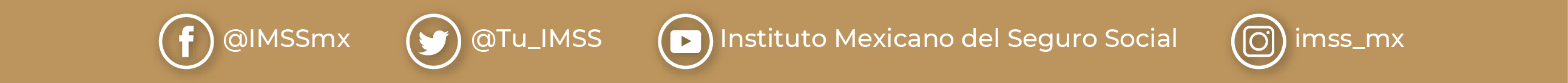 